ПРАВИТЕЛЬСТВО РЕСПУБЛИКИ КАРЕЛИЯПОСТАНОВЛЕНИЕот 14 июня 2022 г. N 331-ПО ПОРЯДКЕФОРМИРОВАНИЯ, ВЕДЕНИЯ, ОБЯЗАТЕЛЬНОГО ОПУБЛИКОВАНИЯПЕРЕЧНЯ ГОСУДАРСТВЕННОГО ИМУЩЕСТВА РЕСПУБЛИКИ КАРЕЛИЯ,СВОБОДНОГО ОТ ПРАВ ТРЕТЬИХ ЛИЦ (ЗА ИСКЛЮЧЕНИЕМ ИМУЩЕСТВЕННЫХПРАВ НЕКОММЕРЧЕСКИХ ОРГАНИЗАЦИЙ), ПРЕДНАЗНАЧЕННОГОДЛЯ ПРЕДОСТАВЛЕНИЯ ЕГО ВО ВЛАДЕНИЕ И (ИЛИ) ПОЛЬЗОВАНИЕСОЦИАЛЬНО ОРИЕНТИРОВАННЫМ НЕКОММЕРЧЕСКИМ ОРГАНИЗАЦИЯМВ соответствии со статьей 31.1 Федерального закона от 12 января 1996 года N 7-ФЗ "О некоммерческих организациях", статей 5 Закона Республики Карелия от 5 декабря 2011 года N 1562-ЗРК "О поддержке социально ориентированных некоммерческих организаций в Республике Карелия" Правительство Республики Карелия постановляет:Утвердить прилагаемый Порядок формирования, ведения, обязательного опубликования перечня государственного имущества Республики Карелия, свободного от прав третьих лиц (за исключением имущественных прав некоммерческих организаций), предназначенного для предоставления его во владение и (или) пользование социально ориентированным некоммерческим организациям.Глава Республики КарелияА.О.ПАРФЕНЧИКОВУтвержденпостановлениемПравительства Республики Карелияот 14 июня 2022 года N 331-ППОРЯДОКФОРМИРОВАНИЯ, ВЕДЕНИЯ, ОБЯЗАТЕЛЬНОГО ОПУБЛИКОВАНИЯПЕРЕЧНЯ ГОСУДАРСТВЕННОГО ИМУЩЕСТВА РЕСПУБЛИКИ КАРЕЛИЯ,СВОБОДНОГО ОТ ПРАВ ТРЕТЬИХ ЛИЦ (ЗА ИСКЛЮЧЕНИЕМ ИМУЩЕСТВЕННЫХПРАВ НЕКОММЕРЧЕСКИХ ОРГАНИЗАЦИЙ), ПРЕДНАЗНАЧЕННОГОДЛЯ ПРЕДОСТАВЛЕНИЯ ЕГО ВО ВЛАДЕНИЕ И (ИЛИ) ПОЛЬЗОВАНИЕСОЦИАЛЬНО ОРИЕНТИРОВАННЫМ НЕКОММЕРЧЕСКИМ ОРГАНИЗАЦИЯМ1. Настоящим Порядком определено формирование, ведение, обязательное опубликование перечня государственного имущества Республики Карелия, свободного от прав третьих лиц (за исключением имущественных прав некоммерческих организаций), предназначенного для предоставления его во владение и (или) пользование социально ориентированным некоммерческим организациям (далее - Перечень).2. Органом, осуществляющим формирование, ведение, обязательное опубликование Перечня, является Министерство имущественных и земельных отношений Республики Карелия (далее - Министерство).3. Формирование Перечня осуществляется на основе данных Реестра государственного имущества, находящегося в собственности Республики Карелия, и сведений о социально ориентированных некоммерческих организациях.4. В Перечень включаются здания, сооружения и нежилые помещения, находящиеся в государственной собственности Республики Карелия, свободные от прав третьих лиц (за исключением имущественных прав некоммерческих организаций).5. Министерство определяет в составе имущества казны Республики Карелия объекты, указанные в пункте 4 настоящего Порядка, которые могут быть предоставлены социально ориентированным некоммерческим организациям во владение и (или) пользование (далее - объекты), и принимает решение о включении соответствующих объектов в Перечень.6. Перечень формируется по форме согласно приложению к настоящему Порядку.7. Перечень утверждается распоряжением Правительства Республики Карелия.8. Органы исполнительной власти Республики Карелия вправе вносить свои предложения о включении в Перечень объектов.9. Объекты исключаются из Перечня в следующих случаях:1) если объект не востребован социально ориентированными некоммерческими организациями в течение двух лет с момента его включения в Перечень;2) принятие решения об использовании государственного имущества для осуществления полномочий органов исполнительной власти Республики Карелия;3) принятие решения о передаче в установленном законом порядке имущества в федеральную собственность или в собственность муниципального образования;4) прекращение права собственности Республики Карелия в установленном законом порядке;5) принятие решения о приватизации имущества или об ином использовании государственного имущества Республики Карелия при условии, что имущество свободно от прав некоммерческих организаций.10. Перечень подлежит обязательному опубликованию в газете "Карелия" в течение двадцати рабочих дней со дня его утверждения или внесения в него изменений, а также размещению в государственной информационной системе Республики Карелия "Официальный интернет-портал Республики Карелия" и на официальном сайте Министерства в информационно-телекоммуникационной сети Интернет.Приложениек Порядкуформирования, ведения, обязательногоопубликования перечня государственногоимущества Республики Карелия,свободного от прав третьих лиц(за исключением имущественных правнекоммерческих организаций),предназначенного для предоставления егово владение и (или) пользованиесоциально ориентированнымнекоммерческим организациям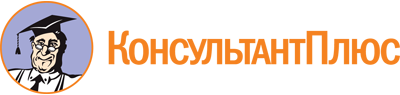 Постановление Правительства РК от 14.06.2022 N 331-П
"О Порядке формирования, ведения, обязательного опубликования перечня государственного имущества Республики Карелия, свободного от прав третьих лиц (за исключением имущественных прав некоммерческих организаций), предназначенного для предоставления его во владение и (или) пользование социально ориентированным некоммерческим организациям"Документ предоставлен КонсультантПлюс

www.consultant.ru

Дата сохранения: 10.12.2022
 Форма перечнягосударственного имущества Республики Карелия, свободного от прав третьих лиц (за исключением имущественных прав некоммерческих организаций), предназначенного для предоставления его во владение и (или) пользование социально ориентированным некоммерческим организациямФорма перечнягосударственного имущества Республики Карелия, свободного от прав третьих лиц (за исключением имущественных прав некоммерческих организаций), предназначенного для предоставления его во владение и (или) пользование социально ориентированным некоммерческим организациямФорма перечнягосударственного имущества Республики Карелия, свободного от прав третьих лиц (за исключением имущественных прав некоммерческих организаций), предназначенного для предоставления его во владение и (или) пользование социально ориентированным некоммерческим организациямФорма перечнягосударственного имущества Республики Карелия, свободного от прав третьих лиц (за исключением имущественных прав некоммерческих организаций), предназначенного для предоставления его во владение и (или) пользование социально ориентированным некоммерческим организациямФорма перечнягосударственного имущества Республики Карелия, свободного от прав третьих лиц (за исключением имущественных прав некоммерческих организаций), предназначенного для предоставления его во владение и (или) пользование социально ориентированным некоммерческим организациямФорма перечнягосударственного имущества Республики Карелия, свободного от прав третьих лиц (за исключением имущественных прав некоммерческих организаций), предназначенного для предоставления его во владение и (или) пользование социально ориентированным некоммерческим организациямN п/пНаименование объектаАдрес объектаХарактеристика объекта (общая площадь объекта, кадастровый номер (при наличии), функциональное назначение)Сведения об ограничениях (обременениях) в отношении объектаПримечание